Publicado en  el 09/11/2015 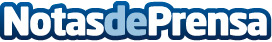 La bolsa de empleo de comercio exterior del INFO ayuda a 40 empresas de la Región de Murcia a salir al extranjeroEsta herramienta, orientada a aquellas pymes que deseen poner en marcha planes de exportación o reforzar su departamento internacional, cuenta en la actualidad con 112 inscritos Datos de contacto:Nota de prensa publicada en: https://www.notasdeprensa.es/la-bolsa-de-empleo-de-comercio-exterior-del_1 Categorias: Internacional Finanzas Murcia Emprendedores Recursos humanos http://www.notasdeprensa.es